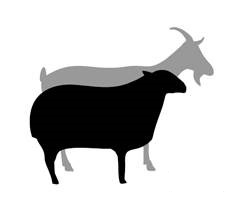 Eesti   Lamba- ja Kitsekasvatajate LiiduleAvalduse esitaja nimi: ……………………………………………………Ettevõtte / FIE nimi: …………………………………..………………….Äriregistri nr / Isikukood: …………………………………………………AadressMaakond: ………………..................Vald: ……………………………….Küla: ……………………………….Talu: …………………………….....Postiindeks: ………………………..Kontakttelefon: …………………………..E-posti aadress: …………………………..Karja suurus, kasvatatav tõug…………………………………………AvaldusSoovin alustada lammaste jõudluskontrolliga.“     “……………………….2017. a……………………………………..        (allkiri)